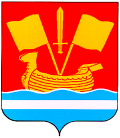 СОВЕТ ДЕПУТАТОВ КИРОВСКОГО МУНИЦИПАЛЬНОГО РАЙОНА ЛЕНИНГРАДСКОЙ ОБЛАСТИ ТРЕТЬЕГО СОЗЫВАР Е Ш Е Н И Еот 22 марта 2017 года № 15О квалификационных требованияхдля замещения должностей муниципальной службыКировского муниципального районаЛенинградской области(с дополнениями, внесенными решением совета депутатов Кировского муниципального района Ленинградской области от 14.02.2018 № 14)Руководствуясь статьей 9 Федерального закона от 2 марта                   2007 года № 25-ФЗ (в редакции Федерального закона от 30 июня                  2016 года № 224-ФЗ) «О муниципальной службе в Российской Федерации» и статьей 5 областного закона Ленинградской области от              11 марта 2008 года № 14-оз (в редакции областного закона Ленинградской области от 16 декабря 2016 года № 103-оз) «О правовом регулировании муниципальной службы в Ленинградской области»,  в целях приведения муниципальных правовых актов Кировского муниципального района Ленинградской области в соответствие с действующим законодательством совет депутатов Кировского муниципального района Ленинградской области решил:1. Утвердить квалификационные требования для замещения должностей муниципальной службы Кировского муниципального района Ленинградской области согласно приложению.2. Установить, что квалификационные требования к уровню профессионального образования, стажу муниципальной службы или работы по специальности, направлению подготовки, необходимым для замещения должностей муниципальной службы, в зависимости от области и вида профессиональной служебной деятельности муниципального служащего, компетенции совета депутатов Кировского муниципального района Ленинградской области и администрации Кировского муниципального района Ленинградской области соответственно, содержаться в должностных инструкциях муниципальных служащих, утверждаемых представителем нанимателя (работодателем).3. Признать утратившим силу решение совета депутатов Кировского муниципального района Ленинградской области от 24 апреля 2014 года № 21 «О квалификационных требованиях для замещения должностей муниципальной службы Кировского муниципального района Ленинградской области».4. Настоящее решение вступает в силу с момента его опубликования и распространяется на правоотношения, возникшие с                  01 июля 2016 года.Глава муниципального района                                              Ю.С.ИбрагимовКвалификационные требования для замещения должностей муниципальной службы Кировского муниципального районаЛенинградской области1. Квалификационные требования для замещения должностей муниципальной службы Кировского муниципального района Ленинградской области (далее - квалификационные требования) устанавливаются в целях обеспечения высокого профессионального уровня муниципальных служащих, унификации квалификационных требований к муниципальным служащим Кировского муниципального района Ленинградской области (далее - муниципальные служащие).2. Квалификационные требования, предъявляемые к уровню профессионального образования, стажу муниципальной службы или стажу работы по специальности, направлению подготовки:2.1. Высшая группа должностей муниципальной службы:- высшее образование не ниже уровня специалитета, магистратуры (требование о наличии высшего образования не ниже уровня специалитета, магистратуры не применяется к гражданам, претендующим на замещение указанных должностей муниципальной службы, и муниципальным служащим, замещающим указанные должности, получившим высшее профессиональное образование до                     29 августа 1996 года, и к муниципальным служащим, имеющим высшее образование не выше бакалавриата, назначенным на указанные должности до 1 июля 2016 года, в отношении замещаемых ими должностей муниципальной службы);- не менее четырех лет стажа муниципальной службы или не менее пяти лет стажа работы по специальности, направлению подготовки;- стаж работы на должностях руководителей в организациях, учреждениях и предприятиях независимо от их организационно-правовых форм и форм собственности не менее пяти лет на дату проведения конкурса;- наличие положительного отзыва с предыдущего места работы.2.2. Главная группа должностей муниципальной службы - высшее образование, не менее двух лет стажа муниципальной службы или не менее четырех лет стажа работы по специальности, направлению подготовки.2.3. Ведущая группа должностей муниципальной службы - высшее образование, не менее одного года стажа муниципальной службы или не менее двух лет стажа работы по специальности, направлению подготовки.2.4. Старшая группа должностей муниципальной службы категорий «руководители» и «специалисты» - высшее образование (без предъявления требований к стажу), либо среднее профессиональное образование, соответствующее направлению деятельности, при стаже муниципальной службы или работы по специальности, направлению подготовки не менее двух лет.2.5. Старшая группа должностей муниципальной службы категории  «обеспечивающие специалисты» и младшая группа должностей муниципальной службы категории «специалисты» и «обеспечивающие специалисты» - профессиональное образование, соответствующее направлению деятельности (без предъявления требований к стажу).3. В случае, если должностной инструкцией муниципального служащего предусмотрены квалификационные требования к специальности, направлению подготовки, которые необходимы для замещения должности муниципальной службы, то при исчислении стажа работы по специальности, направлению подготовки в указанный стаж включаются периоды работы по этой специальности, этому направлению подготовки после получения гражданином (муниципальным служащим) документа об образовании и(или) о квалификации по указанным специальности, направлению подготовки.4. В случае, если должностной инструкцией муниципального служащего не предусмотрены квалификационные требования к специальности, направлению подготовки, то при исчислении стажа работы по специальности, направлению подготовки в указанный стаж включаются периоды работы гражданина (муниципального служащего), при выполнении которой получены знания и умения, необходимые для исполнения должностных обязанностей по должности муниципальной службы, после получения им документа о профессиональном образовании того уровня, который соответствует квалификационным требованиям для замещения должности муниципальной службы.УТВЕРЖДЕНЫрешением совета депутатовКировского муниципального районаЛенинградской областиот «22» марта 2017 года № 15(приложение)